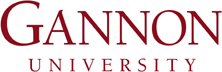 Short-Term Program QuestionnaireBasic InformationName of Contact/Organizer				Name of Agency/Group (if applicable)			Phone number (country code and area code)		+  Email Address						Address							Country							Postal code						Describe your Short-Term Program RequestParticipant ProfileAge of participants attending the program 		Highest education level of participants			 Is this an individual program or family program				Expected number of participants			Short-Term Training InformationDescribe the training desired for this short-term programList outcomes-based goals or skills expected from short-term programPlease list any program attributes you wish included (English language training, dietary needs, and excursions)Budget per participant in $USD for entire program				Dates and Time FrameDesired length of program				Preferred Time of Year						What are the levels of English proficiency? Most participants are (please indicate one)__Proficient		__Intermediate			__Basic			__Mixed LevelsSome participants are (please indicate one)__Proficient		__Intermediate			__Basic			__Mixed LevelsAdditional Items to ConsiderAdditional details about the short term program should be listed below:Date of Submission					Please email questionnaire to global@gannon.edu, and thank you for your submission